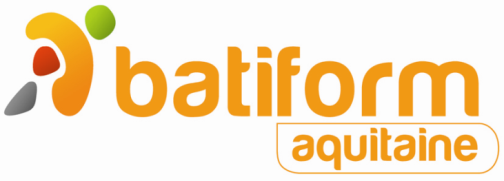 DATE : 31/07/2015Informations sur le candidat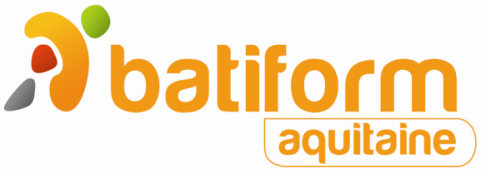 PrescriptionPréparation Opérationnelle à l’Emploi CollectiveSecond Œuvre du 21 septembre au 9 décembre 2015